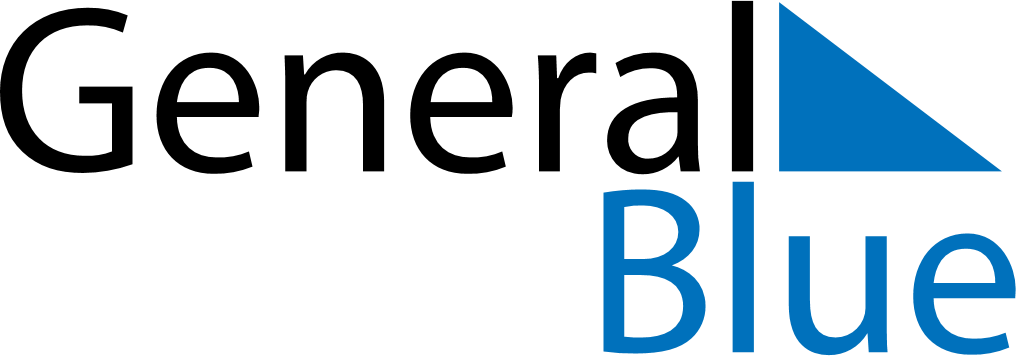 July 2022July 2022July 2022July 2022TurkeyTurkeyTurkeyMondayTuesdayWednesdayThursdayFridaySaturdaySaturdaySunday1223456789910Feast of the Sacrifice (Eid al-Adha)Feast of the Sacrifice (Eid al-Adha)1112131415161617Democracy and National Unity Day18192021222323242526272829303031